РОССИЙСКАЯ ФЕДЕРАЦИЯ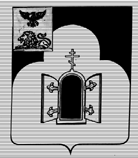 БЕЛГОРОДСКАЯ ОБЛАСТЬМУНИЦИПАЛЬНЫЙ РАЙОН «ЧЕРНЯНСКИЙ РАЙОН»МУНИЦИПАЛЬНЫЙ СОВЕТ ЧЕРНЯНСКОГО РАЙОНА                                        Десятая                                        сессия третьего созываР Е Ш Е Н И Е22 июля 2019 г.                                                                                                № 125 О внесении изменений в решение Муниципального совета Чернянского района от 13.12.2017 г.                 № 498 «О структуре администрации Чернянского района»В соответствии со статьёй 25 Устава Чернянского района, принятого решением Совета депутатов Чернянского района от 14.07.2007 г. № 320, Муниципальный совет Чернянского районарешил:1. Внести в решение Муниципального совета Чернянского района от 13.12.2017 г. № 498 «О структуре администрации Чернянского района» (далее - решение) (в редакции решений от 25.04.2018 г. № 585, от           21.12.2018 г. № 45) следующие изменения:1.1. исключить из организационной структуры администрации Чернянского района отдел учета и бухгалтерской отчетности администрации Чернянского района;1.2. ввести в организационную структуру  администрации Чернянского района в составе управления социальной защиты населения вновь создаваемый отдел социального обслуживания населения;1.3. переименовать отделы управления социальной защиты населения администрации Чернянского района следующим образом:отдел финансирования, планирования, бухгалтерского учета и отчетности в отдел централизованной бухгалтерии;отдел по назначению и выплате детских пособий и компенсаций переименован в отдел организации предоставления ежемесячной денежной компенсации и субсидий на оплату ЖКУ;отдел по социальной защите ветеранов и инвалидов, граждан пострадавших при ЧС и социально-бытовому обслуживанию в отдел по работе с льготными и иными категориями граждан;отдел информационных технологий, начисления субсидий и льгот в отдел предоставления социальных гарантий и информационного сопровождения;отдел семьи, опеки и попечительства в отдел опеки и попечительства над несовершеннолетними, материнства и детства;1.4. Структуру администрации Чернянского района, утвержденную частью 1 решения, изложить в новой редакции (прилагается).2. Ввести в действие настоящее решение со дня его официального опубликования.3. Опубликовать настоящее решение в районной газете «Приосколье», разместить в сети Интернет на официальном сайте органов местного самоуправления Чернянского района (раздел «Муниципальный совет» (адрес сайта: http://www.admchern.ru)) и в сетевом издании «Приосколье 31» (раздел «Официальные документы» (адрес сайта: http://www.GAZETA-PRIOSKOLYE.RU))  в установленном порядке.4. Контроль за выполнением настоящего решения возложить на постоянную комиссию Муниципального совета Чернянского района по законности, нормативной и правовой деятельности, вопросам местного самоуправления и руководителя аппарата администрации Чернянского района.Председатель Муниципального советаЧернянского района                                                                                М.В.Чуб